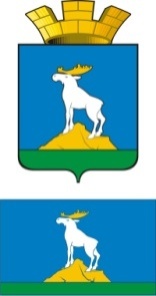 ГЛАВА НИЖНЕСЕРГИНСКОГО ГОРОДСКОГО ПОСЕЛЕНИЯПОСТАНОВЛЕНИЕот 16.04.2021 г.              № 100г. Нижние Серги О проведении мероприятий, посвященных 76-й годовщины Победы в Великой Отечественной войне 1941-1945 годов на территории Нижнесергинского городского поселения Принимая во внимание Указ Губернатора Свердловской области от 18 марта 2020 года №100-УГ «О введении на территории Свердловской области режима повышенной готовности и принятии дополнительных мер по защите населения от новой коронавирусной инфекции (2019-nCoV)», руководствуясь методическими рекомендациями по проведению мероприятий, посвященных Дню Победы в Великой Отечественной войне, планом мероприятий Нижнесергинского городского поселения на 2021 год:ПОСТАНОВЛЯЮ:1. Провести мероприятия, посвященные 76-й годовщине Победы в Великой Отечественной войне 1941-1945 годов на территории Нижнесергинского городского в формате «онлайн».2. Утвердить План онлайн-мероприятий, посвященных 76-й годовщине Победы в Великой Отечественной войне 1941-1945 годов (Приложение № 1).3. Утвердить План онлайн-мероприятий 9 мая 2021 года, посвященных 76-й годовщине Победы в Великой Отечественной войне 1941-1945 годов (Приложение № 2)4. Опубликовать настоящее постановление путем размещения полного текста на официальном сайте Нижнесергинского городского поселения в сети «Интернет».5. Контроль исполнения настоящего постановления возложить на заведующего отделом по социальным и экономическим вопросам администрации Нижнесергинского городского поселения Н. В. Ананьину.Глава Нижнесергинского городского поселения                                                                        А.М. ЧекасинПриложение № 1к постановлению главы Нижнесергинского городского поселения  от 16.04.2021 №100 План мероприятий, посвященных 76-й годовщине Победы в Великой Отечественной войне 1941-1945 годов Приложение № 2к постановлению главы Нижнесергинского городского поселения  от 16.04.2021 №100 План мероприятий 9 мая 2021 года, посвященных 76-й годовщине Победы в Великой Отечественной войне 1941-1945 годов№ п/пНаименование мероприятияВремя проведения мероприятияФорма проведенияОрганизаторыПоздравления ветеранов Великой Отечественной войны 1941-1945 годовПоздравления ветеранов Великой Отечественной войны 1941-1945 годовПоздравления ветеранов Великой Отечественной войны 1941-1945 годовПоздравления ветеранов Великой Отечественной войны 1941-1945 годовПоздравления ветеранов Великой Отечественной войны 1941-1945 годов1.«Песня о Победе»«Музыкальный флешмоб» через соц. сети03 мая 2021Соц. сетиМБУ «ДК г. Н-Серги»https://dknsergi.ekb.muzkult.ru/https://vk.com/dknsergihttps://ok.ru/group535775212996852.«Спасибо за Победу»Фотоконкурс, посвященный победе в ВОВ03 мая 2021Соц. сетиМБУ «ДК г. Н-Серги»https://dknsergi.ekb.muzkult.ru/https://vk.com/dknsergihttps://ok.ru/group535775212996853.«Литературный бессмертный полк»: уроки мужества03.05-10.05.2021Детская библиотекаДетская библиотека4.«СТИХИ О ВОЙНЕ»Информационная выставка, посвященная творчеству поэта и композитора Б.Ш. Окуджава04 мая 2021Соц. сетиМБУ «ДК г. Н-Серги»https://dknsergi.ekb.muzkult.ru/https://vk.com/dknsergihttps://ok.ru/group535775212996855.«Вечной памятью живы»Выставка работ участников инклюзивного творческого формирования «Крылья»05 мая 2021МБУ «Дворец культуры г. Нижние Серги»МБУ «ДК г. Н-Серги»6.«Давайтепочитаем о войне»: информационный навигатор в социальной сети  ко  Дню  Победы в Великой Отечественной войне05 мая 2021Соц.сетьДетская библиотекаhttps://vk.com/club110437040https://ok.ru/group527542982412407.Видео поздравление от участников ТВ студии «BoomKids» и вокальной логоритмической студии «НОТКА»«Славим светлый День Победы»08 мая 2021Соц. сетиМБУ «ДК г. Н-Серги»https://dknsergi.ekb.muzkult.ru/https://vk.com/dknsergihttps://ok.ru/group535775212996858.Спортивное мероприятие по троеборью, посвященное Дню Победы15 мая 2021г. Н-Серги центральный стадионМКУ «Комитет по физической культуре и спорту» Нижнесергинского городского поселения9.«Великая война – Великая Победа»: обзор книг в социальных сетях ко  Дню  Победы в Великой Отечественной войне06 мая 2021Соц.сетьДетская библиотекаhttps://vk.com/club110437040https://ok.ru/group52754298241240Онлайн-АкцииОнлайн-АкцииОнлайн-АкцииОнлайн-Акции1.Всероссийская акция «Георгиевская ленточка»27.04-09.05.2021Улицы городаМБУ «Библиотечно-информационный центр» г. Нижние Серги, Детская библиотека https://vk.com/club110437040https://ok.ru/group527542982412402.Всероссийская акция «Окна Победы»30.04-12.05. 2021Онлайн флэшмоб с последующим размещением в социальных сетях фотографий своих оформленных окон с хэштегом #ОкнаПобеды со словами благодарности героям, тематическими текстами в преддверии Дня ПобедыМБУ «Библиотечно-информационный центр» г. Нижние Серги, Детская библиотека https://vk.com/club110437040https://ok.ru/group527542982412403.Всероссийская акция «Окна Победы»01.05.-09.05.2021Соц.сетиМБУ «ДК г. Н-Серги» https://dknsergi.ekb.muzkult.ru/https://vk.com/dknsergihttps://ok.ru/group535775212996854.Всероссийская акция «Мечты победителей»: Всероссийский благотворительный проект «Мечтай со мной»01.05-09.05. 2021МБУ «Библиотечно-информационный центр» г. Нижние Серги, Детская библиотекаМБУ «Библиотечно-информационный центр» г. Нижние Серги, Детская библиотека https://vk.com/club110437040https://ok.ru/group527542982412405.Всероссийская онлайн-акция «Зеркало истории»01.05.-09.05.2021Онлайн флэшмоб с опубликованием фотоколлажа из двух совмещенных фотографий настоящего и прошлого из одной локаций в одной из социальных сетей (vk.com или Instagram.com) с хэштегом #Зеркалоистории и #Росмолодежь, #РоспатриотцентрМБУ «Библиотечно-информационный центр» г. Нижние Серги, Детская библиотека https://vk.com/club110437040https://ok.ru/group527542982412406.«Читаем книги о войне»: онлайн-акция ко Дню Победы в Великой Отечественной войне03 мая 2021МБУ «Библиотечно-информационный центр» г. Нижние СергиМБУ «Библиотечно-информационный центр» г. Нижние Серги7.«Читаем книги о войне»: патриотическая акция   оффлайн+онлайн03.05-30.05.2021Детская библиотекаДетская библиотекаhttps://vk.com/club110437040https://ok.ru/group527542982412408.«День Победы»: онлайн-выставка детских рисунков03.05-10.05.2021Соц.сетьДетская библиотекаhttps://vk.com/club110437040https://ok.ru/group527542982412409.«Великим огненным годам святую память сохраняя»: литературная онлайн-акция ко Дню Победы в Великой Отечественной войне07 мая 2021Соц.сетьМБУ «Библиотечно-информационный центр» г. Нижние Серги https://vk.com/club110437040https://ok.ru/group5275429824124010.Всероссийская акция«Георгиевская ленточка»08 мая 2021 Улицы городаМБУ «ДК г. Н-Серги»11.«800 лет со дня рождения князя Александра Невского и Дня Победы»Выставка работ детей студии «Радуга»майМБУ «Дворец культуры г. Нижние Серги»МБУ «ДК г. Н-Серги»12.«Мы помним!»Литературно – музыкальная композиция, посвященная 76 -годовщине ВОВ.майСоц. сетиМБУ «ДК г. Н-Серги»13.Участие в районном конкурсе «Утренняя звезда»майп.БисертьМБУ «ДК г. Н-Серги»№ п/пНаименование мероприятияВремя проведения мероприятияФорма проведенияОрганизаторы9 мая 2020 года9 мая 2020 года9 мая 2020 года9 мая 2020 года1.Поздравление главы Нижнесергинского городского поселения ветеранов Великой Отечественной войны и тружеников тыла-поздравление на официальном сайте Нижнесергинского городского поселенияАдминистрация НСГПhttp://adminsergi.ru/МБУ «ДК г. Н-Серги»https://dknsergi.ekb.muzkult.ru/https://vk.com/dknsergihttps://ok.ru/group535775212996852.Колокольный звон11.00-Крестово-Воздвиженский храм3.Возложение венков к памятнику воинам-нижнесергинцам, погибшим в годы Великой Отечественной войны 1941-1945 годов:- глава Нижнесергинского муниципального района- глава Нижнесергинского городского поселения-организации, предприятия и жители Нижнесергинского городского поселения11.00-12.00памятник воинам-нижнесергинцам, погибшим в годы Великой Отечественной войны 1941-1945 годовАдминистрация НСГП4.«День Победы»Почётный караул и возложение венков у мемориала погибшим. ВПК «Русич»11.00-12.00Площадь у мемориала погибшимМБУ «ДК г. Н-Серги»6.«В те дни, когда была война»Тематический концерт посвященный, 76 – годовщине ВОВ-Соц.сетьМБУ «ДК г. Н-Серги»https://dknsergi.ekb.muzkult.ru/https://vk.com/dknsergihttps://ok.ru/group535775212996857.«Великая Победа»Оформление информационного стенда посвященного Дню победы-Соц.сетьМБУ «ДК г. Н-Серги»https://dknsergi.ekb.muzkult.ru/https://vk.com/dknsergihttps://ok.ru/group53577521299685Акции 9 мая 2021 годаАкции 9 мая 2021 годаАкции 9 мая 2021 годаАкции 9 мая 2021 года8.«Бессмертный полк-онлайн»Для участия в акции «Бессмертный полк онлайн», потребуется авторизоваться на сайте https://2021.polkrf.ru/Организации, предприятия, жители города Нижние Серги9.Поздравление ветерана ВОВ города Нижние Серги на дому12.30-Глава Нижнесергинского городского поселения10.Выездное поздравление ветерана ВОВ города Нижние Серги «Поем двором»12.30Улица городаАдминистрация НСГП МБУ «ДК г. Н-Серги»11.Праздничный салют (гора Кабацкая)22.30-Администрация НСГП 